newMISSION & HISTORYThe mission of International House is to enable its members from around the world to live and learn together in a diverse residential community that builds life-long qualities of leadership, respect and friendship.This mission is achieved by daily interaction among its residents through programs, facilities and residential life designed to foster diversity of thought and experience.Berkley the I-House mission: greater intercultural respect, understanding, friendship and leadership for a more peaceful world.New york The Object of Rotary is to encourage and foster the ideal of service as a basis of worthy enterprise and, in particular, to encourage and foster: FIRST. The development of acquaintance as an opportunity for service;SECOND. High ethical standards in business and professions; the recognition of the worthiness of all useful occupations; and the dignifying of each Rotarian's occupation as an opportunity to serve society;THIRD. The application of the ideal of service in each Rotarian's personal, business, and community life;FOURTH. The advancement of international understanding, goodwill, and peace through a world fellowship of business and professional persons united in the ideal of service.Melbourne Purpose, Vision and Core ValuesKey elements of the college's core values are:Academic success: International House will assist and motivate students to reach their full intellectual and academic potential through a supportive environment.Commitment to a caring community: International House will offer care and assistance, encourage mutual support between students and respect the individualFriendliness: International House will foster the harmonious and helpful spirit of the House, enabling lasting friendships to be made.Personal growth: International House will provide through our social, cultural, sporting, organisational and management activities for the development of each student's maturity and skills.Quality: International House will provide high quality service in all areas to students in line with worldwide best practices.Valuing difference: International House will understand, appreciate and respect the principles, cultures and differences of others.the I-House mission: greater intercultural respect, understanding, friendship and leadership for a more peaceful world.Core valuesRotary's core values represent the guiding principles of the organization's culture, including what guides members' priorities and actions within the organization. Values are an increasingly important component in strategic planning because they drive the intent and direction of the organization's leadership.ServiceWe believe that our service activities and programs bring about greater world understanding and peace. Service is a major element of our mission. Through the plans and actions of individual clubs, we create a culture of service throughout our organization that provides unparalleled satisfaction for those who serve.FellowshipWe believe that individual efforts focus on individual needs, but combined efforts serve humanity. The power of combined efforts knows no limitation, multiplies resources, and broadens our lives and perspectives. Fellowship leads to tolerance and transcends racial, national, and other boundaries.DiversityWe believe Rotary unifies all people internationally behind the ideal of service. We encourage diversity of vocations within our membership and in our activities and service work. A club that reflects its business and professional community is a club with a key to its future.IntegrityWe are committed to and expect accountability from our leaders and fellow members, both in the results of our efforts and in the processes we use to accomplish our goals. We adhere to high ethical and professional standards in our work and personal relationships. We are fair and respectful in our interactions, and we conscientiously steward the resources entrusted to us.LeadershipWe are a global fellowship of individuals who are leaders in their fields of endeavor. We believe in the importance of leadership development and in leadership as a quality of our members. As Rotarians, we are leaders in implementing our core values.All of these core values are reflected in the Object of Rotary and The Four-Way Test, which we use in our daily lives. They inspire us to foster and support the ideal of service for developing and maintaining integrity in human relations.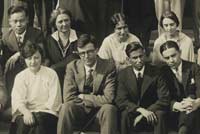 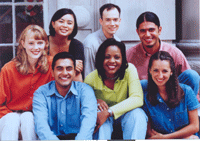 